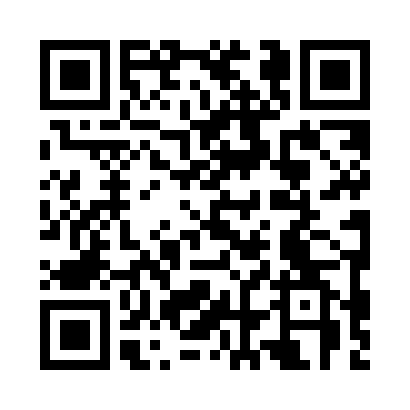 Prayer times for Marsh Lake, Yukon, CanadaWed 1 May 2024 - Fri 31 May 2024High Latitude Method: Angle Based RulePrayer Calculation Method: Islamic Society of North AmericaAsar Calculation Method: HanafiPrayer times provided by https://www.salahtimes.comDateDayFajrSunriseDhuhrAsrMaghribIsha1Wed3:535:501:547:1310:0011:572Thu3:515:471:547:1510:0211:593Fri3:505:451:547:1610:0512:004Sat3:485:421:547:1810:0812:015Sun3:475:391:547:1910:1012:026Mon3:465:361:547:2110:1312:047Tue3:445:341:547:2210:1512:058Wed3:435:311:547:2310:1812:069Thu3:415:291:547:2510:2012:0710Fri3:405:261:547:2610:2312:0911Sat3:395:231:547:2810:2512:1012Sun3:385:211:547:2910:2812:1113Mon3:365:191:547:3010:3012:1214Tue3:355:161:547:3110:3312:1315Wed3:345:141:547:3310:3512:1516Thu3:335:111:547:3410:3712:1617Fri3:325:091:547:3510:4012:1718Sat3:315:071:547:3610:4212:1819Sun3:295:041:547:3810:4412:1920Mon3:285:021:547:3910:4712:2121Tue3:275:001:547:4010:4912:2222Wed3:264:581:547:4110:5112:2323Thu3:254:561:547:4210:5312:2424Fri3:244:541:547:4310:5612:2525Sat3:234:521:547:4410:5812:2626Sun3:234:501:547:4511:0012:2727Mon3:224:481:557:4611:0212:2928Tue3:214:461:557:4711:0412:3029Wed3:204:451:557:4811:0612:3130Thu3:194:431:557:4911:0812:3231Fri3:194:421:557:5011:1012:33